SPRINGFIELD SCHOOLWakefield Pupil Referral UnitsSharing values, celebrating differences, embracing success.VisionTo enable all our learners to achieve personal success by becoming productive, resilient, responsible members of society. Data Protection PolicyVersion: 1.0Date of implementation: October 2022Date of next review: Responsibility:	It is the responsibility of the IMB to ensure procedures are in place to ensure that The Springfield Centre complies with Data Protection legislation, e.g.  including, but not limited to, the General Data Protection Regulation (GDPR) and The Data Protection Act. Contents1.	Introduction	42.	Scope	43.	Responsibilities	44.	The Requirements	55.	Notification	56.	Privacy Notices	57.	Conditions for Processing	68.	Data Protection Officer	69.	Data Protection Impact Assessments	610.	Data Breaches	611.	Contracts	612.	Consent	613.	Information Society Services	714.	Direct Marketing	715. Provision of Data	716. The Individual’s Rights	817. Provision of Data to Children	818. Parents’ Rights	919. Information Security	920. Maintenance of Up-to-Date Data	921. Inaccurate Data	1022. Recording of Data	1023. Photographs	1024. Breach of the Policy	1025. Further Information	1126. Review of the Policy	1127. Glossary	1128. Data Retention	13Appendix 1: Pupil Privacy Notice	14    Appendix 2: Parent Privacy Notice	19    Appendix 3: Workforce Privacy Notice	24    Appendix 4: Visitor Privacy Notice	29    Appendix 5: Trustee Privacy Notice	31   Appendix 6: Applicant Privacy Notice	35IntroductionIn order to operate efficiently, The Springfield Centre has to collect and use information about people with whom it works and the pupils it supports. These may include members of the public, current, past and prospective employees and pupils, customers and suppliers. In addition, it may be required by law to collect and use information in order to comply with the requirements of central government.The Springfield Centre is committed to ensuring personal data is properly managed and that it ensures compliance with current data protection legislation. The Springfield Centre will make every effort to meet its obligations under the legislation and will regularly review procedures to ensure that it is doing so.ScopeThis policy applies to all employees, Trustees, contractors, agents and representatives, volunteers and temporary staff working for or on behalf of The Springfield Centre.This policy applies to all personal data created or held by The Springfield Centre in whatever format (e.g.  paper, electronic, email, microfiche, film) and however it is stored, (for example, ICT system/database, shared drive filing structure, workbooks, OneDrive, email, filing cabinet, shelving and personal filing drawers).  Personal data is information about living, identifiable individuals, or an identifier or identifiers that can be used to identify a living individual.  It covers both facts and opinions about the individual.  Such data can be part of a computer record or manual record.Current data protection legislation does not apply to access information about deceased individuals. However, the duty of confidentiality may continue after death.ResponsibilitiesOverall responsibility for ensuring that The Springfield Centre meets the statutory requirements of any data protection legislation lies with the IMB. The Chair of the IMB has overall responsibility for information management issues.  They have delegated the day-to-day responsibility of implementation to the Data Protection Officer (DPO).     The DPO is responsible for ensuring compliance with data protection legislation and this policy within the day-to-day activities of The Springfield Centre. The DPO is responsible for ensuring that appropriate training is provided for all staff. This is provided at least annually to key staff in person or on Google Meet.      All contractors who hold or collect personal data on behalf of The Springfield Centre by way of written contract are responsible for their own compliance with data protection legislation and must ensure that personal information is kept and processed in line with data protection legislation and only upon instruction from The Springfield Centre, via a contract.The RequirementsData protection legislation stipulates that anyone processing personal data must comply with principles of good practice; these principles are legally enforceable. The 6 principles require that personal data:1.	Shall be processed fairly and lawfully and transparently;2.	Shall be obtained only for one or more specified and lawful purposes and shall not be further processed in any manner incompatible with that purpose or those purposes;3.	Shall be adequate, relevant and not excessive in relation to the purpose or purposes for which it is processed;4.	Shall be accurate and where necessary, kept up to date;5.	Shall not be kept for longer than is necessary for that purpose or those purposes;6.	Shall be kept secure i.e. protected by an appropriate degree of security.In addition, the data shall be processed in accordance with the rights of data subjects. Personal data shall also not be transferred to a country unless that country or territory ensures an adequate level of data protection or another secure method of transfer is guaranteed.NotificationThe Digital Economy Act 2017 requires every data controller who is processing personal data, to notify and renew their notification, on an annual basis.  Failure to do so is a criminal offence. The Information Commissioner maintains a public register of data controllers, in which The Springfield Centre must be registered.The The Springfield Centre will review the Data Protection Register (https://ico.org.uk/esdwebpages/search) annually, prior to renewing its notification to the Information Commissioner. Privacy NoticesWhenever information is collected about individuals, they must be made aware of the following at that initial point of collection:The identity of the data controller, e.g.  the School;Contact details of the Data Protection Officer;The purpose that the information is being collected for;Any other purposes that it may be used for;What the lawful basis is for processing the data;Who the information will or may be shared with; If the data is transferred outside of the EU, and if yes, how is it kept secure;How long the data will be kept for; andHow data subjects can exercise their rights.The Springfield Centre will review its Privacy Notice annually and alert pupils and parents to any updates. Conditions for ProcessingProcessing of personal information may only be carried out where one of the conditions of Article 6 of the GDPR has been satisfied. Processing of special category (sensitive) personal data may only be carried out if a condition in Article 9 of the GDPR is met as well as one in Article 6.  Data Protection OfficerThe Springfield Centre has appointed a Data Protection Officer in line with the requirements of the GDPR. The Springfield Centre’s Data Protection Officer is Amanda Johnson.Data Protection Impact AssessmentsIf The Springfield Centre should start to process operations for which is deemed ‘high risk’ e.g. biometric data, The Springfield Centre shall undertake high risk Data Protection Impact Assessments in line with the requirements of the GDPR and as per the Information Commissioner’s Office (ICO) guidance.Data BreachesAll employees, members of the IMB, contractors, agents and representatives, volunteers and temporary staff shall report a security incident or data breach immediately to senior management and The Springfield Centre’s Data Protection Officer.The The Springfield Centre shall report any personal data breach to the ICO in line with the requirements of the GDPR.Contracts The Springfield Centre shall ensure that a legally binding contract is in place with all of its data processors in line with the requirements of the GDPR.ConsentWhere The Springfield Centre processes data with consent (for example, to publish photographs of children, to send direct marketing emails) it will ensure that the consent is freely given, specific, informed and unambiguous, and the consent is recorded.Information Society ServicesWhere The Springfield Centre offers Information Society Services (online services with a commercial element) targeted at children, it will take reasonable steps to seek the consent of the child’s parent or guardian if the child is under 13 years of age.Direct MarketingWhere The Springfield Centre sends any direct marketing (the promotion of aims and ideals as well as selling goods and services) via electronic communications, e.g.  email, SMS text, fax or recorded telephone messages, it will only do so if the recipient has given explicit consent to receive them, e.g. has ticked a box to ‘opt in’. 15. Provision of DataIt is a criminal offence to knowingly or recklessly obtain or disclose information about an individual without legitimate cause.  Relevant, confidential data should only be given to:Other members of staff on a need to know basis;Relevant Parents/Guardians;Other authorities if it is necessary in the public interest, e.g.  prevention of crime, safeguarding;Other authorities, such as the Local Authority and schools to which a pupil may move, where there are legitimate requirements (DfE leaflet 0015/2000 entitled “Pupil Records and Reports” issued in March 2000 covers Data Protection issues and how and what information should be transferred to other schools.  DfES/0268/2002 provides further information).The Springfield Centre should not disclose anything on a pupil’s record which would be likely to cause serious harm to their physical or mental health or that of anyone else.   Therefore, those who create such records should ensure that such information is separated from other records.Where there is doubt, or statutory requirements conflict, legal advice should be obtained. Where there are safeguarding concerns, the matter should be referred to The Springfield Centre’s Designated Safeguarding Leads (DSL’s).When giving information to an individual, particularly by telephone, it is most important that the individual’s identity is verified.  If in doubt, questions should be asked of the individual, to which only he/she is likely to know the answers.  Information should not be provided to other parties, even if related.  For example, in the case of divorced parents it is important that information regarding one party is not given to the other party to which he/she is not entitled. Care must always be taken when there is any doubt about parental responsibility. Office staff are trained on this element as part of their induction.16. The Individual’s RightsAny person whose details are held by The Springfield Centre is entitled to ask for a copy of information held about them (or child for which they are responsible).  They are entitled to see if the data held are accurate, and who it is shared with. When a request is received it must be dealt with promptly; a response must be provided as soon as possible and within one month and in some instances, for education records, 15 school days.  All staff must recognise and log such a request with the Data Protection Officer.The Springfield Centre cannot charge for responding to a subject access request unless the request is repeated manifestly unfounded or excessive. The Springfield Centre can charge up to £50 (on a sliding scale for photocopying charges) for access to a pupil’s Educational Record.  When providing the information The Springfield Centre must also provide a description of why the information is processed, details of anyone it may be disclosed to and the source of the data.Staff of The Springfield Centre must also recognise and log the following requests with the Data Protection Officer, and all must be answered within one month:Right to RectificationRight to ErasureRight to RestrictionRight to PortabilityRight to ObjectRight to Prevent Automated Processing Right to Complain 17. Provision of Data to ChildrenIn relation to the capacity of a child to make a subject access request, guidance provided by the ICO has been that by the age of 12 a child can be expected to have sufficient maturity to understand the nature of the request.  A child may of course reach sufficient maturity earlier; each child should be judged on a case by case basis.If the child does not understand the nature of the request, someone with parental responsibility for the child, or a guardian, is entitled to make the request on behalf of the child and receive a response.Pupils who submit requests to access their educational records should be allowed to do so unless it is obvious that they do not understand what they are asking for.18. Parents’ RightsAn adult with parental responsibility can access the information about their child, as long as the child is not considered to be sufficiently mature. They must be able to prove their parental responsibility and The Springfield Centre is entitled to request relevant documentation to evidence this as well as the identity of the requestor and child. The Springfield Centre has the right to ask the Child if they object to release of information to the Parent if the Child is deemed mature enough to make such a decision.In addition, parents have their own independent right under The Education (Pupil Information) (England) Regulations 2000 of access to the official education records of their children.  Students do not have a right to prevent their parents from obtaining a copy of their school records (as defined in the Education Act).19. Information SecurityAll members of staff should be constantly aware of the possibility of personal data being seen by unauthorised personnel.  For example, possibilities may arise when computer screens are visible to the general public; files may be seen by the cleaners if left on desks overnight (all papers must be locked in cabinets when not in use).The use of computer passwords is a requirement of The Springfield Centre to avoid unauthorised access.  All removable devices, e.g.  laptops, USB sticks, personal mobile phones and digital cameras must not be used to store School data unless they comply with The Springfield Centre’s Bring Your Own Device (BYOD) policy, and should be encrypted and password protected wherever possible.All members of staff should take care when transporting paper files between sites or laptops, mobile phones etc. No personal data or electronic device including laptop or mobile phone is ever to be left unattended off site, e.g. in a car overnight, on view to family members when working at home.All members of staff should take care when emailing personal data and always check the email address is correct and the right attachment has been attached. When copying to several people externally, all members of staff must always use the BC field and not the CC field nor create a group.20. Maintenance of Up-to-Date DataOut of date information should be discarded if no longer relevant.  Information should only be kept as long as needed, for legal or business purposes.  In reality most relevant information should be kept for the period during which the person is associated with The Springfield Centre plus an additional period which The Springfield Centre has determined. Under GDPR The Springfield Centre must produce a Retention and Disposal Policy to clarify this.21. Inaccurate DataIf an individual complains that the personal data held about them is wrong, incomplete or inaccurate, the position should be investigated thoroughly including checking with the source of the information.  This must be answered within one month. In the meantime, a caution should be marked on the person’s file that there is a question mark over the accuracy.  An individual is entitled to apply to the court for a correcting order and it is obviously preferable to avoid legal proceedings by working with the person to correct the data or allay their concerns.22. Recording of DataRecords should be kept in such a way that the individual concerned can inspect them.  It should also be borne in mind that at some time in the future the data may be inspected by the courts or some legal official.  It should therefore be correct, unbiased, unambiguous, factual and clearly decipherable/readable.  Where information is obtained from an outside source, details of the source and date obtained should be recorded.Any person whose details, or child’s details, are to be included on The Springfield Centre’s website will be required to give written consent unless it is a legal requirement (e.g.  staff details).  At the time the information is included all such individuals will be properly informed about the consequences of their data being disseminated worldwide.23. PhotographsWhether or not a photograph comes under the data protection legislation is a matter of interpretation and quality of the photograph.  However, The Springfield Centre takes the matter extremely seriously and seeks to obtain parents’ permission for the use of photographs outside The Springfield Centre and, in particular, to record their wishes if they do not want photographs to be taken of their children.24. Breach of the PolicyNon-compliance with the requirements of data protection legislation by the members of staff could lead to serious action being taken by third parties against The Springfield Centre.  Non-compliance by a member of staff is therefore considered a disciplinary matter which, depending on the circumstances, could lead to dismissal.  It should be noted that an individual can commit a criminal offence under the law, for example, by obtaining and/or disclosing personal data for his/her own purposes without the consent of the data controller.         27. GlossaryContains public sector information licensed under the Open Government Licence v3.0.http://www.nationalarchives.gov.uk/doc/open-government-licence/version/3/28. Data RetentionData is retained in-line with current guidelines.  The Springfield Centre has a Data Retention Policy that is available upon request.Once data reach the end of their retention period, they are destroyed; electronic records are deleted, and paper copies are shredded.	29. Home WorkingStaff should apply the same standards of care to data protection whether working from home or in a school setting. The Acceptable Use Policy gives further details about how IT equipment and systems should be utilised. Staff should pay due regard to personal data when working from home and should not let friends or family members use The Springfield Centre’s IT equipment or access systems, including email, Integris etc. The use of personal computers is discouraged and if these are used to access any school systems, a password should be put on the equipment to avoid unauthorised access.Appendix 1: Pupil Privacy NoticeThe Springfield CentreThe categories of pupil information that we collect, hold and share include:Personal information (such as name, unique pupil number and address)Characteristics (such as ethnicity, language, nationality, country of birth and free school meal / pupil premium / early years pupil premium eligibility)Attendance information (such as sessions attended, number of absences and absence reasons)Assessment InformationMedical conditionsSpecial Educational Needs and DisabilityBehavior and exclusionsEducation/school historyPhotographsWhy we collect and use this informationWe use the pupil data:to support pupil learningto monitor and report on pupil progressto provide appropriate pastoral care to assess the quality of our servicesto comply with the law regarding data sharingto safeguard studentsto promote the activities of the schoolThe lawful basis on which we use this information:On the 25th May 2018 the Data Protection Act 1998 was replaced by the General Data Protection Regulation (GDPR). The condition for processing under the GDPR is:Article 6Processing shall be lawful only if and to the extent that at least one of the following applies: (c)	Processing is necessary for compliance with a legal obligation to which the controller is subject;Article 9Processing of personal data revealing racial or ethnic origin, political opinions, religious or philosophical beliefs, or trade union membership, and the processing of genetic data, biometric data for the purpose of uniquely identifying a natural person, data concerning health or data concerning a natural person’s sex life or sexual orientation shall be prohibited.Paragraph 1 shall not apply if one of the following applies: (j)  Processing is necessary for archiving purposes in the public interest, scientific or historical research purposes or statistical purposes in accordance with Article 89(1) based on Union or Member State law which shall be proportionate to the aim pursued, respect the essence of the right to data protection and provide for suitable and specific measures to safeguard the fundamental rights and the interests of the data subject.The Education (Information about Individual Pupils) (England) Regulations 2013 - Regulation 5 'Provision of information by non-maintained special schools and Academies to the Secretary of State' states 'Within fourteen days of receiving a request from the Secretary of State, the proprietor of a non-maintained special school or an Academy (shall provide to the Secretary of State such of the information referred to in Schedule 1 and (where the request stipulates) in respect of such categories of pupils, or former pupils, as is so requested.'The Education Act 1996 - Section 537A – states that we provide individual pupil information as the relevant body such as the Department for Education.Children's Act 1989 – Section 83 – places a duty on the Secretary of State or others to conduct research.Collecting pupil informationWhilst the majority of pupil information you provide to us is mandatory, some of it is provided to us on a voluntary basis. In order to comply with the General Data Protection Regulation, we will inform you whether you are required to provide certain pupil information to us or if you have a choice in this. Storing pupil dataWe hold pupil data in line with our data retention schedule.Who we share pupil information withWe routinely share pupil information with:learning providers that the pupils attend after leaving us our local authoritythe Department for Education (DfE) mainstream schools from which pupils are referredSocial ServicesLocala (school nurse)Curriculum providers (examination boards)OfSTEDPolice, courtsWhy we share pupil informationWe do not share information about our pupils with anyone without consent unless the law and our policies allow us to do so.We share pupils’ data with our local authority (LA) and the Department for Education (DfE) on a statutory basis. This data sharing underpins school funding and educational attainment policy and monitoring. For further information go to http://www.kirklees.gov.uk/beta/information-and-data/how-we-use-your-data.aspx  or Access to information - Wakefield CouncilWe are required to share information about our pupils with our local authority (LA) and the Department for Education (DfE) under section 4 of The Education (Information About Individual Pupils) (England) Regulations 2013. Sections 7 and 7A of the Childcare Act 2006 and section 2 of the Childcare Act 2016.Data collection requirements:To find out more about the data collection requirements placed on us by the Department for Education (for example; via the school census) go to https://www.gov.uk/education/data-collection-and-censuses-for-schools.The National Pupil Database (NPD)The NPD is owned and managed by the Department for Education and contains information about pupils in schools in England. It provides invaluable evidence on educational performance to inform independent research, as well as studies commissioned by the Department. It is held in electronic format for statistical purposes. This information is securely collected from a range of sources including schools, local authorities and awarding bodies. We are required by law, to provide information about our pupils to the DfE as part of statutory data collections such as the school census and early years’ census. Some of this information is then stored in the NPD. The law that allows this is the Education (Information About Individual Pupils) (England) Regulations 2013.To find out more about the NPD, go to https://www.gov.uk/government/publications/national-pupil-database-user-guide-and-supporting-information.The department may share information about our pupils from the NPD with third parties who promote the education or well-being of children in England by:conducting research or analysisproducing statisticsproviding information, advice or guidanceThe Department has robust processes in place to ensure the confidentiality of our data is maintained and there are stringent controls in place regarding access and use of the data. Decisions on whether DfE releases data to third parties are subject to a strict approval process and based on a detailed assessment of:who is requesting the datathe purpose for which it is requiredthe level and sensitivity of data requested: and the arrangements in place to store and handle the data To be granted access to pupil information, organisations must comply with strict terms and conditions covering the confidentiality and handling of the data, security arrangements and retention and use of the data.For more information about the department’s data sharing process, please visit: https://www.gov.uk/data-protection-how-we-collect-and-share-research-data For information about which organisations the department has provided pupil information, (and for which project), please visit the following website: https://www.gov.uk/government/publications/national-pupil-database-requests-receivedTo contact DfE: https://www.gov.uk/contact-dfeRequesting access to your personal dataUnder data protection legislation, parents and pupils have the right to request access to information about them that we hold. To make a request for your personal information, or be given access to your child’s educational record, contact office@wpru.ukYou also have the right to:object to processing of personal data that is likely to cause, or is causing, damage or distressprevent processing for the purpose of direct marketingobject to decisions being taken by automated meansin certain circumstances, have inaccurate personal data rectified, blocked, erased or destroyed; andclaim compensation for damages caused by a breach of the Data Protection regulations If you have a concern about the way we are collecting or using your personal data, we request that you raise your concern with us in the first instance. Alternatively, you can contact the Information Commissioner’s Office at https://ico.org.uk/concerns/ContactIf you would like to discuss anything in this privacy notice, please contact our Data Protection Officer:Neil StottEmail: gdpr@eat.uk.comOr:Wakefield Council Access to information - Wakefield CouncilMinisterial and Public Communications DivisionDepartment for Education      Telephone:	0370 000 2288
Piccadilly Gate
Manchester
M1 2WDWebsite:https://www.gov.uk/government/organisations/department-for-educationEmail:		http://www.education.gov.uk/help/contactusAppendix 2: Parent Privacy NoticeThe Springfield CentreUnder data protection law, individuals have a right to be informed about how the school uses any personal data that we hold about them. We comply with this right by providing ‘privacy notices’ (sometimes called ‘fair processing notices’) to individuals where we are processing their personal data.This privacy notice explains how we collect, store and use personal data about you.We, (THE SPRINGFIELD CENTRE], are the ‘data controller’ for the purposes of data protection law.Our data protection officer is Neil Stott (see ‘Contact us’ below). The personal data we holdPersonal data that we may collect, use, store and share (when appropriate) about you includes, but is not restricted to:	Contact details and contact preferencesPhotographsCCTV images captured in schoolWe may also collect, store and use information about you that falls into "special categories" of more sensitive personal data. This includes information about (where applicable):Characteristics, such as ethnicity, languages spoken and eligibility for certain benefitsFamily circumstancesPhysical and mental health, including medical conditionsSupport received, including care packages, plans and support providersWe may also hold data about you that we have received from other organisations, including other schools and social services.Why we use these dataWe use these data to:Report to you on your child’s attainment and progressKeep you informed about the running of the school (such as emergency closures) and eventsProcess payments for school services and clubsProvide appropriate pastoral careProtect pupil welfareAdminister admissions waiting listsAssess the quality of our servicesCarry out researchComply with our legal and statutory obligationsUse of your personal data for marketing purposesWhere you have given us consent to do so, THE SPRINGFIELD CENTRE may send you marketing information by email or text promoting school events, campaigns, charitable causes or services that may be of interest to you. You can withdraw consent or ‘opt out’ of receiving these emails and/or texts at any time by clicking on the ‘Unsubscribe’ link at the bottom of any such communication, or by contacting our data protection officer.Our legal basis for using these dataWe only collect and use your personal data when the law allows us to. Most commonly, we process it where:We need to comply with a legal obligationWe need to perform an official task in the public interestWe need to fulfil a contract we have entered into with youLess commonly, we may also process your personal data in situations where:We have obtained consent to use it in a certain wayWe need to protect an individual’s vital interests (protect their life)Where you have provided us with consent to use your data, you may withdraw this consent at any time. We will make this clear when requesting your consent, and explain how you would go about withdrawing consent if you wish to do so.Some of the reasons listed above for collecting and using your personal data overlap, and there may be several grounds which justify our use of your data.Collecting this informationWhile the majority of information we collect about you is mandatory, there is some information that can be provided voluntarily.Whenever we seek to collect information from you, we make it clear whether you must provide this information (and if so, what the possible consequences are of not complying), or whether you have a choice.How we store these data We keep personal information about you while your child is attending our school. We may also keep it beyond their attendance at our school if this is necessary in order to comply with our legal obligations. Our record retention schedule sets out how long we keep information about parents and carers; a copy of this document can be found on the school’s website.Data sharingWe do not share information about you with any third party without consent unless the law and our policies allow us to do so.Where it is legally required, or necessary (and it complies with data protection law), we may share personal information about you with:Our local authority – to meet our legal obligations to share certain information with it, such as safeguarding concerns and information about exclusionsGovernment departments or agenciesOur regulator, [specify as appropriate, e.g. Ofsted, Independent Schools Inspectorate]Suppliers and service providers – to enable them to provide the service we have contracted them forFinancial organisationsOur auditorsSurvey and research organisationsHealth authoritiesSecurity organisationsHealth and social welfare organisationsProfessional advisers and consultantsCharities and voluntary organisationsPolice forces, courts, tribunalsTransferring data internationallyWhere we transfer personal data to a country or territory outside the European Economic Area, we will do so in accordance with data protection law.Your rightsHow to access personal information that we hold about youIndividuals have a right to make a ‘subject access request’ to gain access to personal information that the school holds about them.If you make a subject access request, and if we do hold information about you, we will:Give you a description of itTell you why we are holding and processing it, and how long we will keep it forExplain where we got it from, if not from youTell you who it has been, or will be, shared withLet you know whether any automated decision-making is being applied to the data, and any consequences of thisGive you a copy of the information in an intelligible formYou may also have the right for your personal information to be transmitted electronically to another organisation in certain circumstances.If you would like to make a request, please contact our data protection officer.Your other rights regarding your dataUnder data protection law, individuals have certain rights regarding how their personal data is used and kept safe. You have the right to:Object to the use of your personal data if it would cause, or is causing, damage or distressPrevent your data being used to send direct marketingObject to the use of your personal data for decisions being taken by automated means (by a computer or machine, rather than by a person)In certain circumstances, have inaccurate personal data corrected, deleted or destroyed, or restrict processingClaim compensation for damages caused by a breach of the data protection regulations To exercise any of these rights, please contact our data protection officer.ComplaintsWe take any complaints about our collection and use of personal information very seriously.If you think that our collection or use of personal information is unfair, misleading or inappropriate, or have any other concern about our data processing, please raise this with us in the first instance.To make a complaint, please contact our data protection officer.Alternatively, you can make a complaint to the Information Commissioner’s Office:Report a concern online at https://ico.org.uk/concerns/Call 0303 123 1113Or write to: Information Commissioner’s Office, Wycliffe House, Water Lane, Wilmslow, Cheshire, SK9 5AFContact usIf you have any questions, concerns or would like more information about anything mentioned in this privacy notice, please contact our data protection officer:Amanda JohnsonEmail: office@wpru.ukThis notice is based on the Department for Education’s model privacy notice for pupils, amended for parents and carers and to reflect the way we use data in this school.Appendix 3: Workforce Privacy NoticeThe Springfield CentrePrivacy notice for the school workforce	Under data protection law, individuals have a right to be informed about how the school uses any personal data that we hold about them. We comply with this right by providing ‘privacy notices’ (sometimes called ‘fair processing notices’) to individuals where we are processing their personal data.This privacy notice explains how we collect, store and use personal data about individuals we employ, or otherwise engage, to work at our school.We, The Springfield Centre PRU, are the ‘data controller’ for the purposes of data protection law.Our data protection officer is Amanda Johnson (see ‘Contact us’ below). The personal data we holdWe process data relating to those we employ, or otherwise engage, to work at our school. Personal data that we may collect, use, store and share (when appropriate) about you includes, but is not restricted to:Contact detailsDate of birth, marital status and genderNext of kin and emergency contact numbersSalary, annual leave, pension and benefits informationBank account details, payroll records, National Insurance number and tax status informationRecruitment information, including copies of right to work documentation, references and other information included in a CV or cover letter or as part of the application processQualifications and employment records, including work history, job titles, working hours, training records and professional membershipsPerformance informationOutcomes of any disciplinary and/or grievance proceduresAbsence dataCopy of driving licencePhotographsCCTV footageData about your use of the school’s information and communications systemWe may also collect, store and use information about you that falls into "special categories" of more sensitive personal data. This includes information about (where applicable):Race, ethnicity, religious beliefs, sexual orientation and political opinionsTrade union membershipHealth, including any medical conditions, and sickness recordsWhy we use this dataThe purpose of processing this data is to help us run the school, including to:Enable you to be paidFacilitate safe recruitment, as part of our safeguarding obligations towards pupilsSupport effective performance managementInform our recruitment and retention policiesAllow better financial modelling and planningEnable equalities monitoringImprove the management of workforce data across the sectorSupport the work of the School Teachers’ Review BodyOur lawful basis for using this dataWe only collect and use personal information about you when the law allows us to. Most commonly, we use it where we need to:Fulfil a contract we have entered into with youComply with a legal obligationCarry out a task in the public interestLess commonly, we may also use personal information about you where:You have given us consent to use it in a certain wayWe need to protect your vital interests (or someone else’s interests) Where you have provided us with consent to use your data, you may withdraw this consent at any time. We will make this clear when requesting your consent, and explain how you go about withdrawing consent if you wish to do so.Some of the reasons listed above for collecting and using personal information about you overlap, and there may be several grounds which justify the school’s use of your data.Collecting this informationWhile the majority of information we collect from you is mandatory, there is some information that you can choose whether or not to provide to us.Whenever we seek to collect information from you, we make it clear whether you must provide this information (and if so, what the possible consequences are of not complying), or whether you have a choice.How we store this data Personal data is stored in line with our data protection policy.We create and maintain an employment file for each staff member. The information contained in this file is kept secure and is only used for purposes directly relevant to your employment.Once your employment with us has ended, we will retain this file and delete the information in it in accordance with our record retention schedule, a copy of which is accessible on our website.Data sharingWe do not share information about you with any third party without your consent unless the law and our policies allow us to do so.Where it is legally required, or necessary (and it complies with data protection law), we may share personal information about you with:Our local authority – to meet our legal obligations to share certain information with it, such as safeguarding concerns and information about headteacher performance and staff dismissalsThe Department for EducationYour family or representativesEducators and examining bodiesOur regulator: OfSTEDSuppliers and service providers – to enable them to provide the service we have contracted them for, such as payrollFinancial organisationsCentral and local governmentOur auditorsSurvey and research organisationsTrade unions and associationsHealth authoritiesSecurity organisationsHealth and social welfare organisationsProfessional advisers and consultantsCharities and voluntary organisationsPolice forces, courts, tribunalsProfessional bodiesEmployment and recruitment agenciesPeritus Health Management (Occupational Health)Transferring data internationallyWhere we transfer personal data to a country or territory outside the European Economic Area, we will do so in accordance with data protection law.Your rightsHow to access personal information we hold about youIndividuals have a right to make a ‘subject access request’ to gain access to personal information that the school holds about them.If you make a subject access request, and if we do hold information about you, we will:Give you a description of itTell you why we are holding and processing it, and how long we will keep it forExplain where we got it from, if not from youTell you who it has been, or will be, shared withLet you know whether any automated decision-making is being applied to the data, and any consequences of thisGive you a copy of the information in an intelligible formYou may also have the right for your personal information to be transmitted electronically to another organisation in certain circumstances.If you would like to make a request, please contact our data protection officer.Your other rights regarding your dataUnder data protection law, individuals have certain rights regarding how their personal data is used and kept safe. You have the right to:Object to the use of your personal data if it would cause, or is causing, damage or distressPrevent your data being used to send direct marketingObject to the use of your personal data for decisions being taken by automated means (by a computer or machine, rather than by a person)In certain circumstances, have inaccurate personal data corrected, deleted or destroyed, or restrict processingClaim compensation for damages caused by a breach of the data protection regulations To exercise any of these rights, please contact our data protection officer.ComplaintsWe take any complaints about our collection and use of personal information very seriously.If you think that our collection or use of personal information is unfair, misleading or inappropriate, or have any other concern about our data processing, please raise this with us in the first instance.To make a complaint, please contact our data protection officer.Alternatively, you can make a complaint to the Information Commissioner’s Office:Report a concern online at https://ico.org.uk/concerns/Call 0303 123 1113Or write to: Information Commissioner’s Office, Wycliffe House, Water Lane, Wilmslow, Cheshire, SK9 5AFContact usIf you have any questions, concerns or would like more information about anything mentioned in this privacy notice, please contact our data protection officer:Amanda JohnsonEmail: office@wpru.ukThis notice is based on the Department for Education’s model privacy notice for the school workforce, amended to reflect the way we use data in this school.Appendix 4: Visitor Privacy NoticeThe Springfield CentreThe categories of school information that we process include:personal information (such as name, address)characteristics information (DBS number, proof of identification)Company information (address, contact names, contact telephone numbers)Insurance information (liability / indemnity insurance)Why we collect and use visitor / contractor informationWe use visitor / contractor data to:ensure that pupils are safeguardedmonitor the performance of work undertaken by contractors and visitorsbe able to communicate effectively with contractors and visitors in relationship to fulfilling our role as a public authorityUnder the General Data Protection Regulation (GDPR), the legal basis / bases we rely on for processing personal information for general purposes are: Article 6 lawful processing reasonsb) 	processing is necessary for the performance of a contract to which the data subject is party or in order to take steps at the request of the data subject prior to entering into a contractprocessing is necessary for the performance of a task carried out in the public interest or in the exercise of official authority vested in the controllerCollecting visitor / contractor informationWe collect personal information via signing in systems, management information systems log books and the single central record. Data are essential for the school’s operational use. The personal information you provide to us is mandatory. Storing visitor / contractor informationWe hold data securely for the set amount of time shown in our data retention schedule. Who we share visitor / contractor information withWe do not routinely share this information with anyone outside of the organisation.We may be required as part of an Ofsted inspection to share information held in our single central record, detailing information relating to the safeguarding of children.ContactIf you would like to discuss anything in this privacy notice, please contact our Data Protection Officer:Amanda JohnsonEmail: office@wpru.ukor:Wakefield Council Access to information - Wakefield CouncilMinisterial and Public Communications DivisionDepartment for Education      Telephone:	0370 000 2288
Piccadilly Gate
Manchester
M1 2WDWebsite:https://www.gov.uk/government/organisations/department-for-educationEmail:		http://www.education.gov.uk/help/contactusAppendix 5: Trustee Privacy NoticeThe Springfield CentreUnder data protection law, individuals have a right to be informed about how the school uses any personal data we hold about them. We comply with this right by providing ‘privacy notices’ (sometimes called ‘fair processing notices’) to individuals where we are processing their personal data.This privacy notice explains how we collect, store and use personal data about individuals working with the school in a voluntary capacity, including members of the Management Committee.. We,(The Springfield Centre PRU, Pontefract Road, Crofton, Wakefield, WF4 1LL), are the ‘data controller’ for the purposes of data protection law.Our data protection officer is Amanda Johnson (see ‘Contact us’ below).The personal data we holdWe process data relating to those volunteering at our school. Personal data that we may collect, use, store and share (when appropriate) about you includes, but is not restricted to:Contact detailsReferencesEvidence of qualificationsEmployment detailsInformation about business and pecuniary interestsWe may also collect, store and use information about you that falls into “special categories” of more sensitive personal data. This may include information about (where applicable):Race, ethnicity, religious beliefs, sexual orientation and political opinionsDisability and access requirementsWhy we use these dataThe purpose of processing this data is to support the school to:Establish and maintain effective governanceMeet statutory obligations for publishing and sharing details relating to the Management CommitteeFacilitate safe recruitment, as part of our safeguarding obligations towards pupilsUndertake equalities monitoringEnsure that appropriate access arrangements can be provided for volunteers who require themUse of your personal information for marketing purposesWhere you have given us consent to do so, The Springfield Centre may send you marketing information by email or text promoting school events, campaigns, charitable causes or services that may be of interest to you. You can withdraw consent or ‘opt out’ of receiving these texts and/or emails at any time by clicking on the "unsubscribe" link at the bottom of any such communication, or by contacting our data protection officer.Our lawful basis for using these dataWe only collect and use personal information about you when the law allows us to. Most commonly, we use it where we need to:Comply with a legal obligationCarry out a task in the public interestLess commonly, we may also use personal information about you where:You have given us consent to use it in a certain wayWe need to protect your vital interests (or someone else’s interests)Where you have provided us with consent to use your data, you may withdraw this consent at any time. We will make this clear when requesting your consent, and explain how you go about withdrawing consent if you wish to do so.Some of the reasons listed above for collecting and using personal information about you overlap, and there may be several grounds which justify our use of your data.Collecting this informationWhile the majority of the information we collect from you is mandatory, there is some information that you can choose whether or not to provide to us.Whenever we seek to collect information from you, we make it clear whether you must provide this information (and if so, what the possible consequences are of not complying), or whether you have a choice.How we store these dataPersonal data is stored in accordance with our data protection policy.When your relationship with the school has ended, we will retain and dispose of your personal information in accordance with our record retention schedule, a copy of which is accessible from the school’s website.Data sharingWe do not share information about you with any third party without your consent unless the law and our policies allow us to do so.Where it is legally required, or necessary (and it complies with data protection law) we may share personal information about you with:Government departments or agencies – to meet our legal obligations to share information about trusteesOur local authority – to meet our legal obligations to share certain information with it, such as details of IMBSuppliers and service providers – to enable them to provide the service we have contracted them for, such as governor/IMB supportProfessional advisers and consultantsPolice forces, courtsTransferring data internationallyWhere we transfer personal data to a country or territory outside the European Economic Area, we will do so in accordance with data protection law.Your rightsHow to access the personal information we hold about youIndividuals have a right to make a ‘subject access request’ to gain access to personal information that the school holds about them.If you make a subject access request, and if we do hold information about you, we will:Give you a description of itTell you why we are holding and processing it, and how long we will keep it forExplain where we got it from, if not from youTell you who it has been, or will be, shared withLet you know whether any automated decision-making is being applied to the data, and any consequences of thisGive you a copy of the information in an intelligible formYou may also have a right for your personal information to be transmitted electronically to another organisation in certain circumstances.If you would like to make a request, please contact our data protection officer.Your other rights regarding your dataUnder data protection law, individuals have certain rights regarding how their personal data is used and kept safe. You have the right to:Object to the use of your personal data if it would cause, or is causing, damage or distressPrevent your data being used to send direct marketingObject to the use of your personal data for decisions being taken by automated means (by a computer or machine, rather than a person)In certain circumstances, have inaccurate personal data corrected, deleted or destroyed, or restrict processingClaim compensation for damages caused by a breach of the data protection regulationsTo exercise any of these rights, please contact our data protection officer.ComplaintsWe take any complaints about our collection and use of personal information very seriously.If you think that our collection or use of personal information is unfair, misleading or inappropriate, or have any other concern about our data processing, please raise this with us in the first instance.To make a complaint, please contact our data protection officer.Alternatively, you can make a complaint to the Information Commissioner’s Office:Report a concern online at https://ico.org.uk/concerns/ Call 0303 123 1113Or write to: Information Commissioner’s Office, Wycliffe House, Water Lane, Wilmslow, Cheshire, SK9 5AFContact usIf you have any questions, concerns or would like more information about anything mentioned in this privacy notice, please contact our data protection officer:Amanda Johnsonc/o The Springfield CentrePontefract RoadCroftonWakefieldWF4 1LLEmail: office@wpru.ukAppendix 6: Applicant Privacy NoticeThe Springfield CentreUnder data protection law, individuals have a right to be informed about how the school uses any personal data we hold about them. We comply with this right by providing ‘privacy notices’ (sometimes called ‘fair processing notices’) to individuals where we are processing their personal data.This privacy notice explains how we collect, store and use personal data about individuals applying for jobs at our school. We, The Springfield Centre PRU, are the ‘data controller’ for the purposes of data protection law.Our data protection officer is Amanda Johnson (see ‘Contact us’ below).Successful candidates should refer to our privacy notice for the school workforce for information about how their personal data is collected, stored and used. This is available from the school office.We process data relating to those applying to work at our school. Personal data that we may collect, use, store and share (when appropriate) about you includes, but is not restricted to:Contact detailsCopies of right to work documentationReferencesEvidence of qualificationsEmployment records, including work history, job titles, training records and professional membershipsWe may also collect, store and use information about you that falls into “special categories” of more sensitive personal data. This includes information about (where applicable):Race, ethnicity, religious beliefs, sexual orientation and political opinionsDisability and access requirementsWhy we use this dataThe purpose of processing this data is to aid the recruitment process by:Enabling us to establish relevant experience and qualificationsFacilitating safe recruitment, as part of our safeguarding obligations towards pupilsEnabling equalities monitoringEnsuring that appropriate access arrangements can be provided for candidates that require themOur lawful basis for using this dataWe only collect and use personal information about you when the law allows us to. Most commonly, we use it where we need to:Comply with a legal obligationCarry out a task in the public interestLess commonly, we may also use personal information about you where:You have given us consent to use it in a certain wayWe need to protect your vital interests (or someone else’s interests)Where you have provided us with consent to use your data, you may withdraw this consent at any time. We will make this clear when requesting your consent, and explain how you go about withdrawing consent if you wish to do so.Some of the reasons listed above for collecting and using personal information about you overlap, and there may be several grounds which justify the school’s use of your data.Collecting this informationWhile the majority of the information we collect from you is mandatory, there is some information that you can choose whether or not to provide to us.Whenever we seek to collect information from you, we make it clear whether you must provide this information (and if so, what the possible consequences are of not complying), or whether you have a choice.How we store this dataPersonal data we collect as part of the job application process is stored in line with our data protection policy.When it is no longer required, we will delete your information in accordance with our record retention schedule, a copy of which is available from the school office.Data sharingWe do not share information about you with any third party without your consent unless the law and our policies allow us to do so.Where it is legally required, or necessary (and it complies with data protection law), we may share personal information about you with:Our local authority – to meet our legal obligations to share certain information with it, such as shortlists of candidates for a headteacher positionSuppliers and service providers – to enable them to provide the service we have contracted them for, such as HR and recruitment supportTransferring data internationallyWhere we transfer personal data to a country or territory outside the European Economic Area, we will do so in accordance with data protection law.Your rightsHow to access the personal information we hold about youIndividuals have a right to make a ‘subject access request’ to gain access to personal information that the school holds about them. If you make a subject access request, and if we do hold information about you, we will:Give you a description of itTell you why we are holding and processing it, and how long we will keep it forExplain where we got it from, if not from youTell you who it has been, or will be, shared withLet you know whether any automated decision-making is being applied to the data, and any consequences of thisGive you a copy of the information in an intelligible formYou may also have a right for your personal information to be transmitted electronically to another organisation in certain circumstances.If you would like to make a request, please contact our data protection officer.Your other rights regarding your dataUnder data protection law, individuals have certain rights regarding how their personal data is used and kept safe. You have the right to:Object to the use of your personal data if it would cause, or is causing, damage or distressPrevent your data being used to send direct marketingObject to the use of your personal data for decisions being taken by automated means (by a computer or machine, rather than a person)In certain circumstances, have inaccurate personal data corrected, deleted or destroyed, or restrict processingClaim compensation for damages caused by a breach of the data protection regulationsTo exercise any of these rights, please contact our data protection officer.ComplaintsWe take any complaints about our collection and use of personal information very seriously.If you think that our collection or use of personal information is unfair, misleading or inappropriate, or have any other concern about our data processing, please raise this with us in the first instance.To make a complaint, please contact our data protection officer.Alternatively, you can make a complaint to the Information Commissioner’s Office:Report a concern online at https://ico.org.uk/concerns/ Call 0303 123 1113Or write to: Information Commissioner’s Office, Wycliffe House, Water Lane, Wilmslow, Cheshire, SK9 5AFContact usIf you would like to discuss anything in this privacy notice, please contact our Data Protection Officer:Amanda JohnsonEmail: office@wpru.ukor:Wakefield Council Access to information - Wakefield CouncilMinisterial and Public Communications DivisionDepartment for Education      Telephone:	0370 000 2288
Piccadilly Gate
Manchester
M1 2WDWebsite:https://www.gov.uk/government/organisations/department-for-educationEmail:		http://www.education.gov.uk/help/contactusAPPENDIX 7: Data Breach Flowchart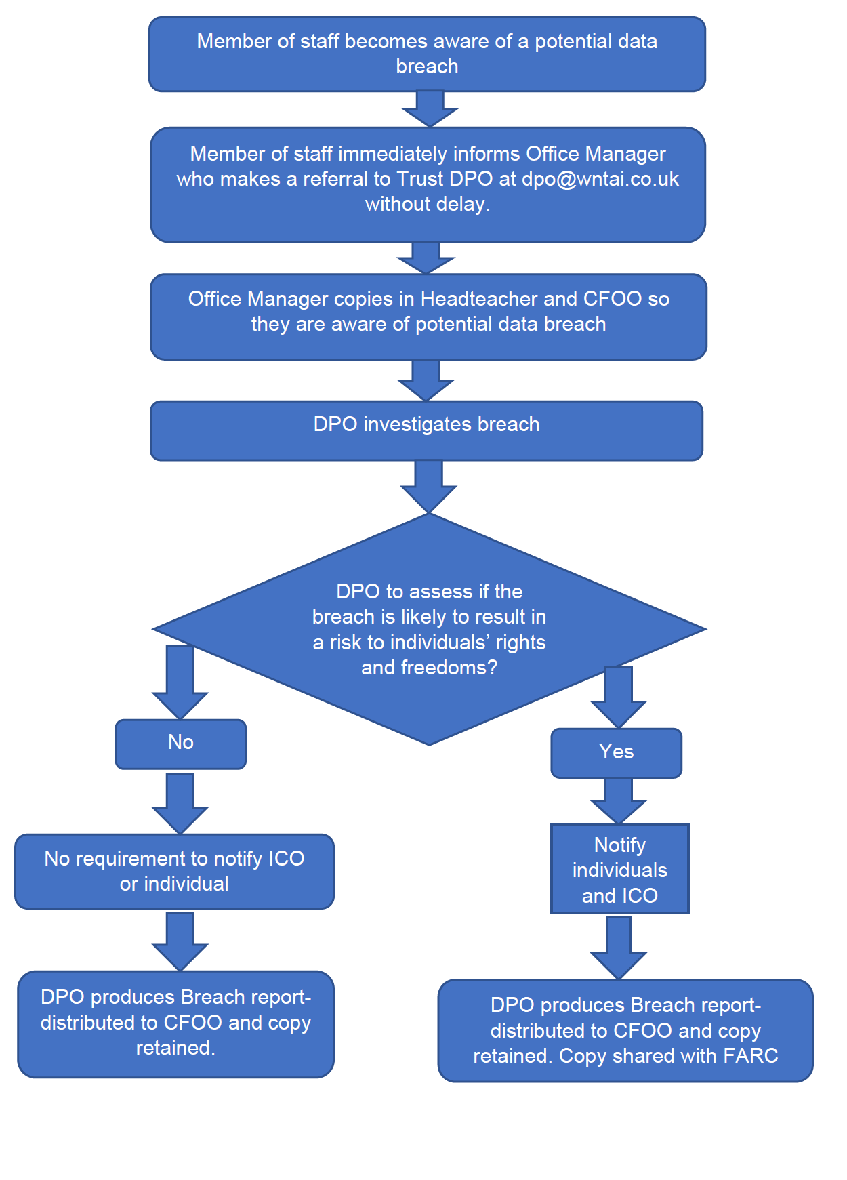 Approved By:The IMBVersion:1.0Created on:October 2022Amended on:Next review date:October 2023	25. Further InformationFurther advice and information about data protection legislation, including full details of exemptions, is available from the ICO website at www.ico.org.uk, or from Wakefield Council dataprotection@wakefield.gov.uk           26. Review of the PolicyThis policy is to be reviewed annually.Data ControllerA data controller is the individual or the legal person who controls and is responsible for the keeping and use of personal information on a computer or in structured manual files.Data SubjectThe individual who the data or information is aboutEducational recordThe educational record is confined to information that comes from a teacher or other employee of a local authority or school, the pupil or their parents. Communications about a particular child from head teachers and teachers at a school and other employees at an education authority will therefore form part of that child’s official educational record, as will correspondence from an educational psychologist engaged by the governing body under a contract of services. It may also include information from the child and their parents, such as information about the health of the child.  Information kept by a teacher solely for their own use does not form part of the official educational record.Information CommissionerThe independent regulator who has responsibility to see that the data protection legislation is complied with.  They can give advice on data protection issues and can enforce measures against individuals or organisations who do not comply with the law.Notified Purposes The purposes for which the school is entitled to process that data under its notification with the Office of the Information Commissioner.Personal DataDefined as ‘data which relates to a living individual who can be identified from that data, or from that data and other information which is in the possession of, or is likely to come into the possession of, the data controller’ or an identifier (the school is a data controller), and includes any expression of opinion about the individual and any indication of the intentions of the data controller or any other in respect of the individual.ProcessingCovers a broad range of activities such that virtually any use of personal information or data will amount to processing. Just holding or storing the data constitutes processing.Processed fairly and lawfullyData must be processed in accordance with the provisions of data protection legislation.  These include the data protection principles, the rights of the individual and notification.Special Category (sensitive) DataInformation about racial or ethnic origin, sexual life, religious beliefs (or similar), physical or mental health/condition, membership of a trade union, political opinions or beliefs, or biometric or genetic data.Subject Access RequestAn individual’s request for personal data under the General Data Protection Regulation.